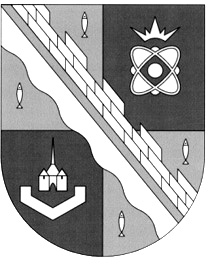 администрация МУНИЦИПАЛЬНОГО ОБРАЗОВАНИЯ                                        СОСНОВОБОРСКИЙ ГОРОДСКОЙ ОКРУГ  ЛЕНИНГРАДСКОЙ ОБЛАСТИКОМИТЕТ ФИНАНСОВРАСПОРЯЖЕНИЕот 29.12.2022 № 34-рОб утверждении порядка учёта обязательств муниципальных бюджетных и автономных учреждений Сосновоборского городского округа Ленинградской области по муниципальным контрактамВ целях обеспечения осуществления муниципальными бюджетными и автономными учреждениями Сосновоборского городского округа Ленинградской области расходов с лицевых счетов, открытых им в комитете финансов Сосновоборского городского округа:Утвердить прилагаемый Порядок учёта обязательств муниципальных бюджетных и автономных учреждений Сосновоборского городского округа Ленинградской области по муниципальным контрактам.Начальнику отдела казначейского исполнения бюджета, главному бухгалтеру Уваровой И.П. довести настоящее распоряжение до комитетов и отделов, осуществляющих функции и полномочия учредителя бюджетных и автономных учреждений.Отраслевым (функциональным) органам администрации, осуществляющим функции и полномочия учредителя довести настоящее распоряжение до своих подведомственных муниципальных бюджетных и автономных учреждений.Настоящее распоряжение вступает в силу с 01.01.2023.Контроль над исполнением распоряжения возложить на начальника отдела казначейского исполнения бюджета, главного бухгалтера И.П. Уварову.Председатель комитета финансов                                                                             Т.Р. ПоповаИсп. Мальцева Евгения Романовнател. 2-21-24отдел казначейского исполнения бюджетаУТВЕРЖДЕНраспоряжением  комитета финансовСосновоборского городского округаот 29.12.2022 № 34-рПОРЯДОКУЧЕТА ОБЯЗАТЕЛЬСТВ МУНИЦИПАЛЬНЫХ БЮДЖЕТНЫХ И АВТОНОМНЫХ УЧРЕЖДЕНИЙ СОСНОВОБОРСКОГО ГОРОДСКОГО ОКРУГАЛЕНИНГРАДСКОЙ ОБЛАСТИ ПО МУНИЦИПАЛЬНЫМ КОНТРАКТАМI. Общие положения1. Настоящий Порядок разработан в целях осуществления муниципальными бюджетными и автономными учреждениями Сосновоборского городского округа Ленинградской области (далее - учреждения) расходов с лицевых счетов, открытых им в комитете финансов Сосновоборского городского округа (далее - комитет финансов), и устанавливает правила учета главным распорядителем бюджетных средств (далее –  ГРБС) обязательств учреждений, возникающих на основании муниципальных контрактов (договоров) о поставке товаров, выполнении работ, оказании услуг, заключенных в соответствии с Федеральным законом от 5 апреля 2013 г. N 44-ФЗ "О контрактной системе в сфере закупок товаров, работ, услуг для обеспечения государственных и муниципальных нужд" (далее соответственно - обязательство, контракт (договор).2. Учет обязательств (внесение в него изменений) осуществляется в информационной системе "Управление бюджетным процессом Ленинградской области" (далее - ИС УБП) в состав которой входит подсистема «АЦК-Финансы» на основании электронного документа "Сведения об обязательствах и договоре БУ/АУ" (далее - Сведения об обязательствах), реквизиты которого установлены в приложении к настоящему Порядку.3. Сведения об обязательствах формируются учреждением на основании контракта (договора) посредством импорта информации из автоматизированной информационной системы "Государственный заказ Ленинградской области" (далее - АИСГЗ).3.1. Обязательства, заключенные на основаниях, отличных от указанных в п.1 настоящего порядка регистрируются напрямую в подсистеме «АЦК-Финансы» на основании электронного документа «Сведения об обязательствах и договоре БУ/АУ» с учетом требований настоящего Порядка.4. При формировании Сведений об обязательствах применяются справочники, реестры и классификаторы, используемые в ИС УБП.5. Учреждение представляет Сведения об обязательствах не позднее пяти рабочих дней:- со дня включения контракта (договора) (изменений в него) в реестр контрактов, заключенных заказчиками;- со дня его заключения (внесения в него изменений) - если информация о контракте (договоре) не подлежит включению в реестр контрактов, заключенных заказчиками.6. Сведения об обязательствах представляются с приложением копии контракта (договора) и документов о внесении в него изменений (далее - документ-основание). Документ-основание представляется в форме электронной копии указанного документа на бумажном носителе, созданной посредством его сканирования, или копии электронного документа.7. Информация, содержащаяся в Сведениях об обязательствах, должна соответствовать аналогичной информации, содержащейся в документе-основании.8. Сведения об обязательствах подписываются усиленной квалифицированной электронной подписью лиц, наделенных правом подписи согласно данным Карточки образцов подписей для открытия соответствующего лицевого счета, и представляются ГРБС на статусе "Принят".II. Учет обязательств по закупкам за счет приносящей доходдеятельности (собственных доходов учреждения), субсидийна выполнение муниципального задания 9. Для постановки на учет обязательства (внесения в него изменений) по контрактам (договорам), финансовое обеспечение которых осуществляется исключительно за счет приносящей доход деятельности (собственных доходов учреждения), субсидии на выполнение муниципального задания, ГРБС  не позднее рабочего дня, следующего за днем поступления Сведений об обязательствах, осуществляет автоматизированную проверку на предмет:1) непревышения сумм, указанных в Сведениях об обязательствах, над остатками плановых показателей выплат в соответствии с электронным документом "План ФХД";2) наличия в Сведениях об обязательствах информации, подлежащей включению в них, в соответствии с приложением к настоящему Порядку;3) наличия документа-основания.III. Учет обязательств по закупкам за счет целевых средств10. Для постановки на учет обязательства (внесения в него изменений) по контрактам (договорам) за счет субсидий, предоставленных учреждениям в соответствии с абзацем вторым пункта 1 статьи 78.1 Бюджетного кодекса Российской Федерации, и субсидий на осуществление капитальных вложений в объекты капитального строительства муниципальной собственности Сосновоборского городского округа Ленинградской области или приобретение объектов недвижимого имущества в муниципальную собственность в соответствии со статьей 78.2 Бюджетного кодекса Российской Федерации, ГРБС не позднее второго рабочего дня, следующего за днем поступления Сведений об обязательствах, осуществляет их проверку на предмет:1) наличия документа-основания;2) соответствия информации, указанной в Сведениях об обязательствах, документу-основанию;3) соответствия информации, указанной в Сведениях об обязательствах, составу информации, подлежащей включению в них, в соответствии с приложением к настоящему Порядку, с соблюдением правил формирования Сведений об обязательствах, установленных приложением к настоящему Порядку;4) непревышения сумм, указанных в Сведениях об обязательствах, над остатками плановых показателей выплат в соответствии с электронным документом "План ФХД";5) соответствия предмета по документу-основанию, указанного в Сведениях об обязательствах, кодам бюджетной классификации, указанным в Сведениях об обязательствах.IV. Заключительные положения11. При положительном результате проверки Сведений об обязательствах на соответствие требованиям настоящего Порядка ГРБС осуществляет регистрацию Сведений об обязательствах путем доведения до статуса "Зарегистрирован".12. При отрицательном результате проверки Сведений об обязательствах на соответствие требованиям настоящего Порядка ГРБС возвращает Сведения об обязательствах без исполнения путем доведения до статуса "Отказан" с указанием выявленных несоответствий.Причина отказа указывается в соответствии со следующими группами причин отказа:- Причина I превышение сумм, указанных в Сведениях об обязательствах, над остатками плановых показателей выплат в соответствии с электронным документом "План ФХД";- Причина II - несоответствие предмета по документу-основанию, указанного в Сведениях об обязательствах, кодам бюджетной классификации, указанным в Сведениях об обязательствах;- Причина III - ненадлежащее оформление Сведений об обязательствах, несоответствие информации, указанной в Сведениях об обязательствах, документу-основанию;- Причина IV - ненадлежащее оформление документов-оснований или их отсутствие.13. Для внесения изменений в зарегистрированные Сведения об обязательствах учреждение инициирует перерегистрацию Сведений об обязательствах в АИСГЗ, формируя в подсистеме ИС УБП актуальную версию Сведений об обязательствах. Проверка ГРБС актуальной версии Сведений об обязательствах осуществляется в соответствии с настоящим Порядком. При достижении актуальной версии Сведений об обязательствах статуса "Зарегистрирован" перерегистрируемые Сведения об обязательствах автоматически переводятся на статус "Архив".13.1. Сведения об обязательствах, указанные в п. 3.1 настоящего порядка перерегистрируются напрямую в подсистеме «АЦК-Финансы».14. Не исполненный на конец текущего финансового года остаток обязательства подлежит переучету в очередном финансовом году в соответствии со Сведениями об обязательствах.Приложениек Порядку учета обязательств муниципальных бюджетных и автономныхучреждений Сосновоборского городского округа Ленинградской областипомуниципальным контрактамИНФОРМАЦИЯ,НЕОБХОДИМАЯ ДЛЯ ФОРМИРОВАНИЯ ЭЛЕКТРОННОГО ДОКУМЕНТА"СВЕДЕНИЯ ОБ ОБЯЗАТЕЛЬСТВАХ И ДОГОВОРЕ БУ/АУ"N п/пНаименование поляСодержание поля1.НомерУказывается номер электронного документа.Заполняется автоматически при формировании электронного документа "Сведения об обязательствах и договоре БУ/АУ" (далее - Сведения об обязательствах)2.ДатаУказывается дата формирования Сведений об обязательствах.Заполняется автоматически текущей системной датой3.Общая суммаУказывается общая сумма обязательства (в том числе исполненная) муниципального бюджетного (автономного) учреждения Ленинградской области (далее - учреждение) в соответствии с заключенным контрактом о поставке товаров, выполнении работ, оказании услуг (далее - контракт)4.Сумма тек. годаУказывается сумма обязательства текущего финансового года в соответствии с контрактом5.Сумма контрактаУказывается общая сумма по контракту6.Второй год исп.Указывается сумма обязательства первого года планового периода в соответствии с контрактом7.Третий год исп.Указывается сумма обязательства второго года планового периода в соответствии с контрактом8.Исп. с нач. годаПри перерегистрации Сведений об обязательствах указывается исполненная сумма обязательств текущего финансового года на момент перерегистрации9.Исп. в прошлых периодахУказывается сумма обязательства, исполненная до начала текущего финансового года10.Идентификационный код закупкиУказывается идентификационный код закупки, присвоенный контракту11.ОснованиеУказывается наименование объекта закупки (поставляемых товаров, выполняемых работ, оказываемых услуг)Вкладка "Общая информация"Вкладка "Общая информация"Вкладка "Общая информация"12.УчреждениеУказывается наименование учреждения13.Номер документаУказывается номер контракта (при наличии)14.Дата документаУказывается дата заключения контракта15.Дата начала действияУказывается дата начала исполнения контракта16.Дата окончания действияУказывается дата, не позднее которой должны быть исполнены денежные обязательства учреждения.Не может быть указана дата ранее даты текущего дняВкладка "Контрагент"Вкладка "Контрагент"Вкладка "Контрагент"17.ОрганизацияУказывается наименование (фамилия, имя, отчество физического лица) поставщика (подрядчика, исполнителя, получателя денежных средств) в соответствии с контрактом (далее - контрагент)18.ИННУказывается индивидуальный номер налогоплательщика контрагента в соответствии с контрактом19.КППУказывается код причины постановки в налоговом органе контрагента в соответствии с контрактом20.СчетЕсли контрагент включен в справочник "Организации" подсистемы "АЦК-Финансы" с присвоенным ему Кодом организации, и при этом в соответствии с контрактом оплата производится на лицевой счет в территориальном органе Федерального казначейства (далее - ТОФК) (финансовом органе) - указывается лицевой счет, открытый в ТОФК (финансовом органе). В отличных случаях указывается номер банковского (казначейского) счета контрагента21.БИКУказывается банковский идентификационный код банка (ТОФК) контрагента22.БанкУказывается наименование банка (ТОФК) контрагента23.КорсчетУказывается корреспондентский счет банка (единый казначейский Счет в ТОФК) контрагента (при наличии)24.УФКВ случае если в поле "Счет" (20) указан лицевой счет в ТОФК (финансовом органе), указывается наименование ТОФК (финансового органа), в котором открыт лицевой счет25.Счет УФКВ случае если в поле "Счет" (20) указан лицевой счет в ТОФК (финансовом органе), указывается казначейский счет, на котором открыт лицевой счет контрагентаВкладка "Расшифровка"Вкладка "Расшифровка"Вкладка "Расшифровка"26.Счет учрежденияУказывается соответствующий номер лицевого счета учреждения27.КВРУказывается код видов расходов в соответствии с контрактом28.КОСГУУказывается (при наличии) код классификации операций сектора государственного управления в соответствии с контрактом29.КВФОУказывается соответствующий код вида финансового обеспечения30.Отраслевой кодУказывается (при наличии) отраслевой код в соответствии с документом, подтверждающим возникновение денежного обязательства31.Код субсидииУказывается соответствующий код целевой субсидии32.Сумма тек. годаУказывается сумма обязательства текущего финансового года по соответствующей строке расшифровки33.Исп. с начала годаПри перерегистрации Сведений об обязательствах указывается исполненная сумма обязательств текущего финансового года на момент перерегистрации по соответствующей строке расшифровки34.Второй год исп.Указывается сумма обязательства первого года планового периода по соответствующей строке расшифровки35.Третий год исп.Указывается сумма обязательства второго года планового периода по соответствующей строке расшифровкиВкладка "График оплаты"Вкладка "График оплаты"Вкладка "График оплаты"36.ДатаДата, не позднее которой необходимо произвести выплаты, в соответствии с контрактом37.Группа полей "Контрагент"Указывается информация в соответствии с пунктами 17 - 25 настоящего Приложения.При наличии более одного контрагента информация указывается по каждому контрагенту отдельно.Если контрагент не включен в справочник организаций ИС УБП и ему открыт лицевой счет в ТОФК (финансовом органе) - в поле "Организация" указывается наименование контрагента в соответствии с требованиями, установленными Центральным банком Российской Федерации и Министерством финансов Российской Федерации для указания информации в поле "Получатель" платежного поручения38.СуммаУказывается сумма обязательства по строке графика оплаты39.Исп. с начала годаПри перерегистрации Сведений об обязательствах указывается исполненная сумма обязательств текущего финансового года на момент перерегистрации по строке графика оплаты